Les recommandations de l’Organisation Mondiale de la SantéL’OMS recommande de ne pas dépasser les seuils suivant concernant les particules fines :Source : http://www.who.int/mediacentre/factsheets/fs313/fr/ Au niveau de l’Union européenneSource : https://www.airparif.asso.fr/reglementation/normes-europeennes En FranceS’il existe des seuils dans la réglementation pour le dioxyde d’azote, l’ozone ou les particules fines PM10, il n’existe pas de seuils réglementaires concernant les particules fines PM2.5. Source : https://www.airparif.asso.fr/reglementation/normes-francaises Concernant les PM2.5, dans le cadre d’Ambassad’Air, vous croiserez les seuils suivants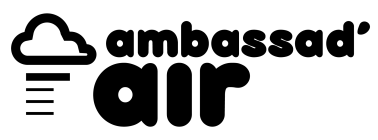 PARTICULES FINES PM2.5
LES SEUILS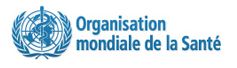 PM2.510 μg/m³  en moyenne sur l’année25 μg/m³  en moyenne sur 24 h (à ne pas dépasser plus de 3 jours par an)PM1020 μg/m³  en moyenne sur l’année50 μg/m³  en moyenne sur 24 hPM2.5Pour la protection de la santé :
25 µg/m³ en moyenne / an 
(ce seuil baissera à 20 µg/m³ en 2020)PM1040 µg/m³  en moyenne / an
50 µg/m³ (à ne pas dépasser plus de 35 jours par an)PM2.5Pas de seuils réglementairesLe Grenelle de l’environnement souhaitait arriver à 15 μg/m³Objectif de qualité : 10 μg/m³PM10Pour la protection de la santé humaine :30 μg/m³ en moyenne / an50 μg/m³ en moyenne journalière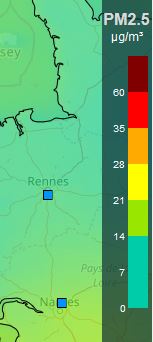 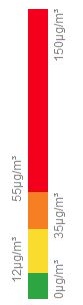 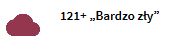 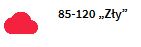 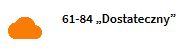 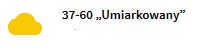 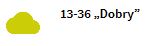 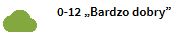 Seuils www2.prevair.org (Fr)(à privilégier)Modèle INERIS de prévisionSeuils Air Casting (USA)(sans objet en France)Seuils Air Matrix (Pologne)
(sans objet en France)